Publicado en Madrid el 25/11/2022 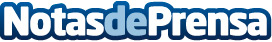 Comienza la XII edición del Máster en Comunicación Política y Empresarial de ID Digital School y UCJC  Este máster está dirigido a estudiantes que quieren comenzar su andadura profesional en el mundo de la comunicación con un horario de tarde de lunes a jueves para que los alumnos puedan combinar sus estudios con prácticas profesionalesDatos de contacto:Fátima Pulido915234175Nota de prensa publicada en: https://www.notasdeprensa.es/comienza-la-xii-edicion-del-master-en Categorias: Nacional Educación Comunicación Universidades http://www.notasdeprensa.es